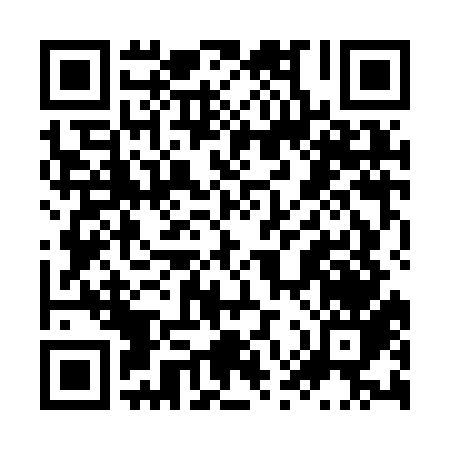 Prayer times for Eindhoven, North Brabant, NetherlandsWed 1 May 2024 - Fri 31 May 2024High Latitude Method: Angle Based RulePrayer Calculation Method: Muslim World LeagueAsar Calculation Method: HanafiPrayer times provided by https://www.salahtimes.comDateDayFajrSunriseDhuhrAsrMaghribIsha1Wed3:406:091:356:429:0211:202Thu3:376:081:356:439:0311:233Fri3:336:061:356:449:0511:264Sat3:296:041:356:459:0711:305Sun3:256:021:356:469:0811:336Mon3:226:001:356:479:1011:367Tue3:205:591:356:489:1111:398Wed3:205:571:356:499:1311:419Thu3:195:551:356:509:1511:4210Fri3:185:541:356:519:1611:4311Sat3:185:521:346:529:1811:4312Sun3:175:501:346:539:1911:4413Mon3:165:491:346:549:2111:4514Tue3:165:471:346:559:2211:4515Wed3:155:461:346:569:2411:4616Thu3:155:441:346:569:2511:4717Fri3:145:431:356:579:2711:4718Sat3:145:421:356:589:2811:4819Sun3:135:401:356:599:3011:4920Mon3:135:391:357:009:3111:4921Tue3:125:381:357:019:3211:5022Wed3:125:371:357:019:3411:5123Thu3:115:351:357:029:3511:5124Fri3:115:341:357:039:3611:5225Sat3:105:331:357:049:3811:5226Sun3:105:321:357:049:3911:5327Mon3:105:311:357:059:4011:5428Tue3:095:301:357:069:4111:5429Wed3:095:291:367:079:4311:5530Thu3:095:281:367:079:4411:5531Fri3:095:271:367:089:4511:56